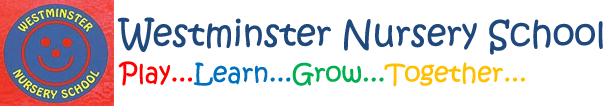 For your information: A child from your child’s group has been sent home today with symptoms which may be Coronavirus related. The parent has been advised to get a test and we will inform you if we have any news about results and if a case is confirmed. Please watch your own child carefully for any symptoms:High temperaturePersistent coughLoss of sense of smell or tastePlease ring if you decide to keep your child at home following this information.